Помощник прокурора Елховского района                                                                                               А.Э. ГавриловПрокуратура Российской ФедерацииПрокуратура Самарской областиПрокуратура Елховского района Самарской областиПрокуратура Елховского района разъясняет:Особенности регулирования труда несовершеннолетнихВ соответствии со ст. 20 Трудового Кодекса РФ, вступать в трудовые отношения в качестве работников имеют право лица, достигшие возраста шестнадцати лет, а также:
лица, получившие общее образование или получающие общее образование и достигшие возраста пятнадцати лет, для выполнения легкого труда; 
лица, получающие общее образование и достигшие возраста четырнадцати лет, с согласия одного из родителей (попечителя) и органа опеки и попечительства, для выполнения в свободное от получения образования время легкого труда; 
лица, не достигшие возраста четырнадцати лет с согласия одного из родителей (опекуна) и разрешения органа опеки и попечительства в организациях кинематографии, театрах, театральных и концертных организациях, цирках для участия в создании и (или) исполнении произведений без ущерба здоровью и нравственному развитию.Применение труда несовершеннолетних запрещено на работах с вредными и (или) опасными условиями труда, на подземных работах, а также на работах, выполнение которых может причинить вред их здоровью и нравственному развитию (игорный бизнес, работа в ночных кабаре и клубах, производство, перевозка и торговля спиртными напитками, табачными изделиями, наркотическими и иными токсическими препаратами, материалами эротического содержания).Несовершеннолетние принимаются на работу только после предварительного обязательного медицинского осмотра, и в дальнейшем, до достижения возраста восемнадцати лет, ежегодно подлежат обязательному медицинскому осмотру; при приеме на работу им не устанавливается испытание; продолжительность рабочего времени для работников в возрасте до шестнадцати лет не может превышать 24 часов в неделю, а для работников в возрасте от шестнадцати до восемнадцати лет - 35 часов в неделю.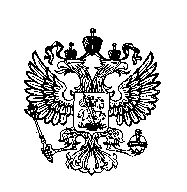 